МУНИЦИПАЛЬНОЕ БЮДЖЕТНОЕ ОБЩЕОБРАЗОВАТЕЛЬНОЕ  УЧРЕЖДЕНИЕ «ЦЕНТР ОБРАЗОВАНИЯ СЕЛА  РЫРКАЙПИЙ»_________________________________________________________________________________689360, Чукотский АО , Иультинский район, село Рыркайпий, ул. Мира, д.21,тел. (842739) 91-346, 91-365, 91-342  E-mail:school_shmidt@mail.ruhttp://www.schoolryrk.ucoz.ruАналитическая справкапо результатам итогового контроля в дошкольном отделении на тему: « Определение ЗУН ( знаний, умений , навыков) детей 6-7 лет к обучению в школе»     На основании приказа директора муниципального бюджетного общеобразовательного учреждения «Центр образования села Рыркайпий» от 15.04.2015 года № 75, согласно годового плана  работы с 20.04.2015 года по 30.04.2015 год в группе старшего дошкольного возраста проводился контроль ЗУНов к обучению в школе. Работа проводилась с детьми 6-7 лет, на момент проведения контроля в группе детей данного возраста  было 9 человек. На протяжении всего учебного года педагогом  Матвеевой Л.Н. велась эффективная целенаправленная работа по воспитанию положительного отношения к школе у детей 6-7 лет, при этом соблюдались следующие условия:- включение в целостный педагогический процесс разнообразных форм и методов работы по ознакомлению детей со школой и воспитанию положительного отношения к ней;- в группе была создана соответствующая предметно – развивающая среда, для обогащения жизненного опыта детей в вопросе обучения в школе. Оформлен «Уголок школьника» с соответствующими атрибутами для сюжетно – ролевой игры «Школа», которая помогает ребенку успешно войти в школьную жизнь и овладеть необходимым опытом:- проводилось педагогическое просвещение родителей по вопросам готовности детей к обучению в школе. Была оформлена папка – передвижка «Готовимся к школе», в которой регулярно помещался материал разнообразного характера  с  советами по подготовке к обучению детей в школе;- был составлен план преемственности со школой, обеспечивающий связь в вопросах преемственности.   Контроль с детьми проводился на основе бесед, наблюдений и анализа продуктов детской деятельности.   При проведении бесед с детьми было выявлено, что все дети имеют желание учиться в школе, осознают важность и необходимость учения. Дети правильно воспринимали ситуацию, понимали смысл беседы, достаточно легко вступали в контакт. Дети могут рассказать об окружающей действительности, представления их достаточно конкретны,  но  ограничены непосредственно окружающей действительности (отдаленность региона, климатические условия).    У детей развиты умения в самостоятельной организации знакомых игр могут придумывать их варианты, соблюдать правила безопасного поведения во время игр. Дети редко нарушают принятые нормы общения со сверстниками и взрослыми, у них сформированы умения соблюдать в процессе  игры правила культурного поведения, могут поступать в соответствии с правилами и общим игровым замыслом.   Анализ  деятельности детей показал,  что у детей имеются необходимые  знания о школе и формах школьного  поведения, на достаточном уровне развиты школьно- значимые психофизиологические функции:- фонематический слух;-пространственная ориентация, координация;- координация в системе «глаз – рука»;- развитие познавательной активности, самостоятельности;- произвольность деятельности.   При посещении НОД детей по образовательным областям были выявлены следующие результаты:- Познание – 56% детей имеют достаточно развернутые и конкретные представления об окружающем мире временах года, о животных и растениях имеют представления о государстве, его символике. У детей имеется устойчивый интерес к математическим знаниям. Они умеют пользоваться книгой, тетрадями, счетным материалом. Все дети  умеют соотносить цифры и числа, пользоваться математическими знаками. Дети любознательны, активны, задания выполняют  с интересом.- 33% детей – выпускников недостаточно активны, знания окружающего отрывочны, бессистемны. Эти дети проявляют эмоционально- познавательное отношение к некоторым видам определенной деятельности. Проявления, характеризующие интеллектуальную активность у этих детей выражается в ответах на вопросы со стороны взрослого, но не всегда точны.  У детей имеются затруднения в решении и составлении задач, в составлении чисел из двух меньших, в ориентировке в тетрадях при выполнении словесных указаний воспитателя. С детьми данной подгруппы в период до поступления в школу, будет проводиться работа по устранению выявленных затруднений, через индивидуальную работу с каждым ребенком.-  11% детей имеют слабые знания  в этой области. Умения и навыки ограничены, слабая память. Дети не всегда уверен  в своих силах особенно при выполнении новых заданий. Этим детям необходимо уделять особое внимание при обучении в школе (неблагополучная семья, недостаточная заинтересованность родителей в развитии ребенка). - Чтение художественной литературы. Дети проявляют интерес к чтению, знают правила общения с книгой. Дети умеют различать жанры художественных произведений (басня, стихи, рассказ и т.д.) К концу года у всех детей появились умения в эмоционально- выразительном чтении стихов.- Речевое развитие, обучение грамоте. Речь содержательна, выразительна, грамматически правильна – у 45% детей. 55% детей затрудняются в поисках слов,  в выражении мыслей, в речи встречаются отдельные погрешности грамматического характера, речь недостаточно выразительна. У детей данной подгруппы имеются нарушения в звукопроизношении. В то же время эти дети умеют достаточно хорошо пересказывать сказки и рассказы, внимательно слушать других детей и воспитателя, с желанием принимают участие в драматизациях произведений.- Все дети группы имеют представления о звуке, различают на слух гласные и согласные звуки. Умеют строить предложения разных видов, находить слова с определенным звуком, его место в слове.  Дети умеют составлять предложения из 2-4 слов , делить слова на части. - Продуктивная деятельность.  В процессе посещения НОД , просмотра и анализа детских работ, можно сделать следующий вывод , что дети 6-7 лет различают виды изобразительного искусства, умеют создавать предметы и сюжетные композиции в изодеятельности, лепке, аппликации. У них развиты способности в самостоятельном выборе сюжета и изобразительных средств. У детей есть знания культуры родного края Чукотки. Дети умеют передавать пропорции предметов, использовать оттенки цвета, как средство передачи настроения.   Имеются затруднения в передаче « в перспективе» т.е. изображении предметов близкого, среднего, дальнего планов, в передаче линии горизонта, когда ближние предметы частично закрывают дальние.-  Анализ диагностических карт детей по достижению планируемых результатов освоения Программы по образовательным областям показал следующие результаты в подготовке детей к школьному обучению.  Социально – коммуникативное развитиеВысокий -56% в количестве 5 детей;Средний -33% в количестве 3 детей;Низкий – 11% в количестве 1 ребенка. Физическое развитиеВысокий -56% в количестве 5 детей;Средний -44% в количестве 4 детей;  ПознаниеВысокий -56% в количестве 5 детей;Средний -33% в количестве 3 детей;Низкий – 11% в количестве 1 ребенка   Речевое развитиеВысокий -45% в количестве 4 детей;Средний -44% в количестве 4 детей;Низкий – 11% в количестве 1 ребенка.  Художественно - эстетическое развитиеВысокий -44% в количестве 4 детей;Средний -56% в количестве 5 детей;  Овладевший универсальными предпосылками учебной деятельностиВысокий -56% в количестве 5 детей;Средний -33% в количестве 3 детей;Низкий – 11% в количестве 1 ребенка.     По итогам итогового контроля можно сделать следующие выводы:- у детей привиты навыки положительного отношения к школе, воспитан интерес к учебной деятельности, имеются четкие представления о формах школьного поведения;- по результатам мониторинга у детей – выпускников имеются достаточные знания соответствующие их возрасту для обучения в школе.Предложения:  Воспитателю Матвеевой Л.Н. продолжить работу с детьми показавшими недостаточный результат в освоении знаний по образовательным областям в летний период.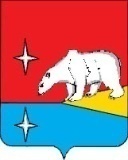 Заместитель директора по дошкольному воспитанию:  Родионова Л.В.____________________“”2015г.(личная подпись)  Воспитатель:  Матвеева Л.Н.____________________“”2015г.(личная подпись)